Date: ________________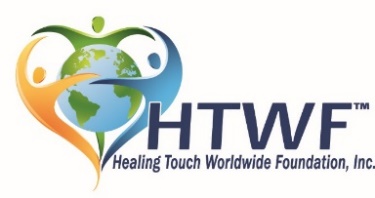 Service Final Grant reportGRANTEE NAME: 		________________________________________ HT Level _________     		Address:  	__________________________________________________________Email:  	______________________________ Cell: _______________________EVENT NAME: ________________________________________________________Address: __________________________________________________________EVENT DATE: __________________________SUMMARY OF EVENT: (Essay style summary of how this helped grow awareness of Healing Touch. Include details of the: clinic, activity, feedback from recipients, volunteer testimonials. Number of volunteers ____, number of HT sessions ____, number of people you share HT with ____DIGITAL PICTURES: 	Include 3-5 digital pictures, doing the work (pictures with permission).REIMBURSEMENT: 	Include a separate itemized expense summary with receipts.EMAIL REPORT TO: htwfoundation@AOL.com	   Telephone 281-856-8340   www.htwfoundation.org